SAJEEV                                                                                                                       Email: sajeev.375051@2freemail.com 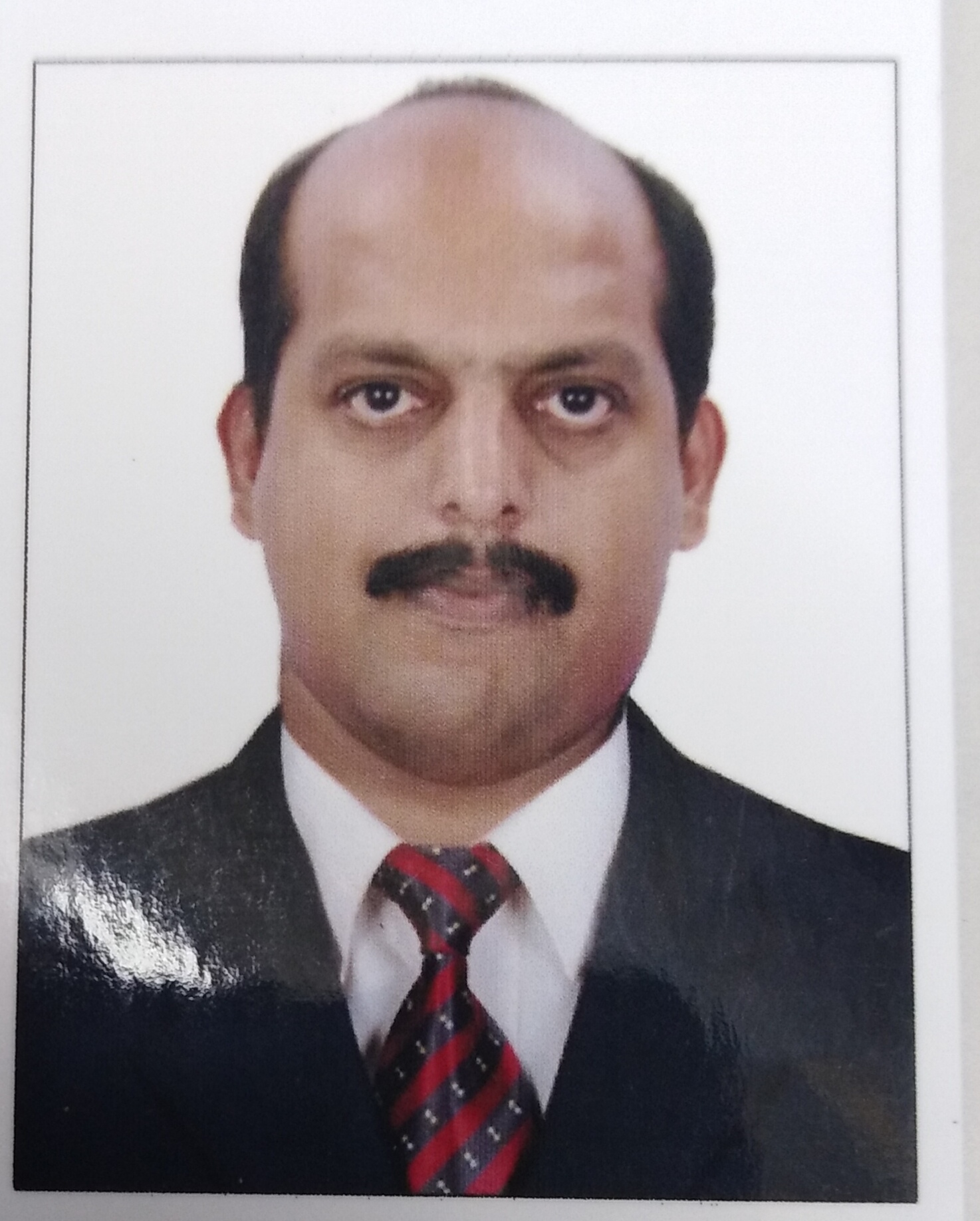       	                                                                                    Personal Summary                Dedication and the ability to learn best characterizes my work ethics. Organization, Communication and leadership are all the skills I have occurred during my previous positions. These capabilities distinguish me as a long term asset to your company, given the opportunity.     Work ExperienceHR OFFICER        Bayan National Construction Company. Kuwait              (Engineering, Construction and Design, Civil Contracting)          27th  September 2014 to 06th August 2017Job ResponsibilitiesResponsible for hiring, developing and looking after employees Training and Monitoring the performance of employeesNegotiating salaries, contracts etc with employees/agencies.Take care of safety and wellness of all the employeesPreparation of joining forms, advance to release from accounts and handover passport to Admin and passport copies to new arrivals.Introduction of new joiners to concerned HOD’s /General Manager as required and forwarding the joining forms to HOD’s/General Manager for approval.Leave settlement processResignation/Termination process Instruct the Vehicle department to make necessary arrangements for dropping at the airport and collect Passport & Exit form from Admin to handover to the employee with their signature collected through the Camp Boss.    Maintaining employee details with time to time expenses to be entered in the log bookTake care of Staff issues which Includes departmental / accommodation / transportation issues and Complaints.    Maintain Vehicle Maintenance/Repair and Fuel Expense Log book. 2       Front Office Supervisor cum HR & ADMIN Assistant        Sheikh Jassem Althani and Partners WLL. Qatar           (Consumer Services Company- Upvc, Aluminium, Steel and                          Glass works)          14th July 2012 - 19th July 2014Front Office related job responsibilitiesSupervising Front Office team membersEnsure outstanding customer serviceCourteously and accurately answers inquiriesResponds to telephone and in-person inquiriesBuild strong relationships and liaise with all other department'sDocument Processing administrative supportcrucial situations handling skillsAdmin related Job ResponsibilitiesVisa & Work permit Renewal.Passport & License RenewalsQatar ID Process.Insurance Card ProcessWorkmen compensation issuesEmployee welfare activities, Training sessions &     Grievances.Facilitating & supporting who are sick and hospitalized within the prescribed policy. Timely updating and coordination in relation to accident cases and insurance related matters with the concerned departments.As per line manager instruction Organize & coordinate events.HR related Job ResponsibilitiesApproach with job portals/candidates & conducting interviews/initial screening the candidates/helping in recruitment process.Conducting Annual appraisal and evaluating the performance of employee for SALARY REVIEW.Records maintain & monitor attendance to ensure employee punctuality for absenteeism. Conduct exit interviews, Internal Transfers, Retentions for employees and record them accordingly.  .Maintaining /updating leave records (Annual & Emergency)Identify training and development opportunities.New comers joining formalities Maintain all personnel files & update the employee databaseTake care of Staff issues which Includes departmental / accommodation / transportation issues and Complaints.Front Office and Housekeeping Executive        Edassery Group of Hotels & Resorts – 3 Star Resort                       2nd November 2005 to – 1st July 2012Housekeeping Supervisor        ABAD Group of Hotels & Resorts – 4 Star Hotel                       5th June 2003 – 4th September 2005Housemen        Gokulam Park Inn – 4 Star Business Hotel                      1st October 2001 – 31st may 2003Career work Summary(Hotels & Resorts in India)Responsible and accountable for complete cleanliness and Guest SatisfactionMonitor the property premises and carry out preventive maintenance periodically to ensure that company’s health and safety policies are adhered, housekeeping standard are met to create a safe and healthy environment for the Guests and the staffsCarry out inspection of accommodation, rooms, janitorial services, cleaning standards, housekeeping standards, food storage area and dining halls for staff cafeteriaFormulate plans and establish work schedules for room maintenance Supervisors to ensure equal distribution of workloads, revise schedules as required.regularly inspect work being performed and ensure that standards are being met andMaintained.Make sure all the cleaning machineries are used properly and kept clean at the end of work like vacuum cleaners, scrubbing machines etc…Update the records on daily basis for the Housekeeping and Front Office operationsReports to the General Manager on a daily basis regarding the daily operations conducted and do the needful with his consent.Briefing and Allocation of duties for the staffsconducting a routine checking of all the Guest and Staff areas frequentlyPreparing of monthly inventory reports and responsible for all the fixed assets of theproperty in guest rooms and staff accommodationManaging all incoming and outgoing business calls and emails from the Front DeskCoordinate emergency response activities, like fire teams, medical teams and transport.Coordination with all departments for assistance and services as required.Receive visitors and guide themMaintain Registers regarding Front Office activities( check ins & check outs, maintain a record of guest requests & calls)Attend, Answer & transfer telephone calls and messages to concerned persons/departmentsMaintaining Lost & Found items as per company rules.Training of new recruits.I hereby ascertain that the above details furnished are true to the best of my knowledgeDATE:     01/12/2017                                                                                SAJEEV 